МІНІСТЕРСТВО ВНУТРІШНІХ СПРАВ УКРАЇНИНАКАЗ                                                                      Київ                       № ________________Про затвердження Змін до Вимог до об’єктів і приміщень, призначених для здійснення діяльності з обігу наркотичних засобів, психотропних речовин, прекурсорів та зберігання вилучених з незаконного обігу таких засобів і речовинВідповідно до підпункту 5 пункту 4 розділу ІІ Закону України від 21 грудня 2023 року № 3528-IX «Про внесення змін до деяких законів України щодо державного регулювання обігу рослин роду коноплі (Cannabis) для використання у навчальних цілях, освітній, науковій та науково-технічній діяльності, виробництва наркотичних засобів, психотропних речовин та лікарських засобів з метою розширення доступу пацієнтів до необхідного лікування», абзацу третього пункту 2 постанови Кабінету Міністрів України від 28 грудня 1992 року № 731 «Про затвердження Положення про державну реєстрацію нормативно-правових актів міністерств та інших органів виконавчої влади», з метою приведення нормативно-правового акта Міністерства внутрішніх справ України з питань діяльності Національної поліції України у відповідність до законодавства УкраїниНАКАЗУЮ:1. Затвердити Зміни до Вимог до об’єктів і приміщень, призначених для здійснення діяльності з обігу наркотичних засобів, психотропних речовин, прекурсорів та зберігання вилучених з незаконного обігу таких засобів і речовин, затверджених наказом Міністерства внутрішніх справ України від 29 січня 
2018 року № 52, зареєстрованих у Міністерстві юстиції України 20 лютого 
2018 року за № 208/31660, що додаються.2. Департаменту взаємодії з Національною поліцією України Міністерства внутрішніх справ України (Грінцов М.) забезпечити подання цього наказу на державну реєстрацію до Міністерства юстиції України в установленому порядку.3. Цей наказ набирає чинності з дня його офіційного опублікування.4. Контроль за виконанням цього наказу покласти на заступника Міністра внутрішніх справ України відповідно до розподілу обов’язків.Міністр									   Ігор КЛИМЕНКО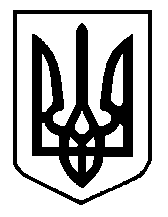 